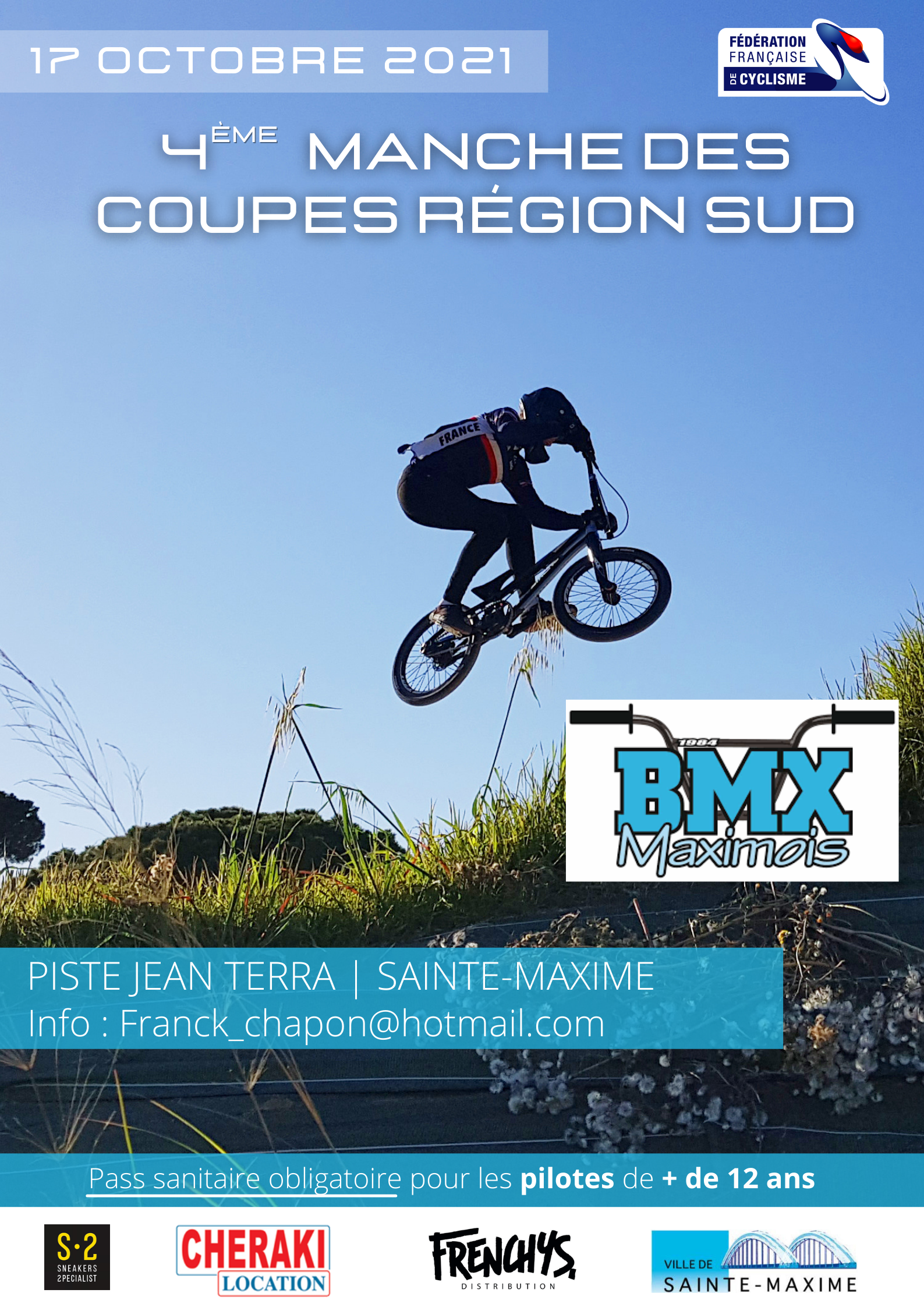 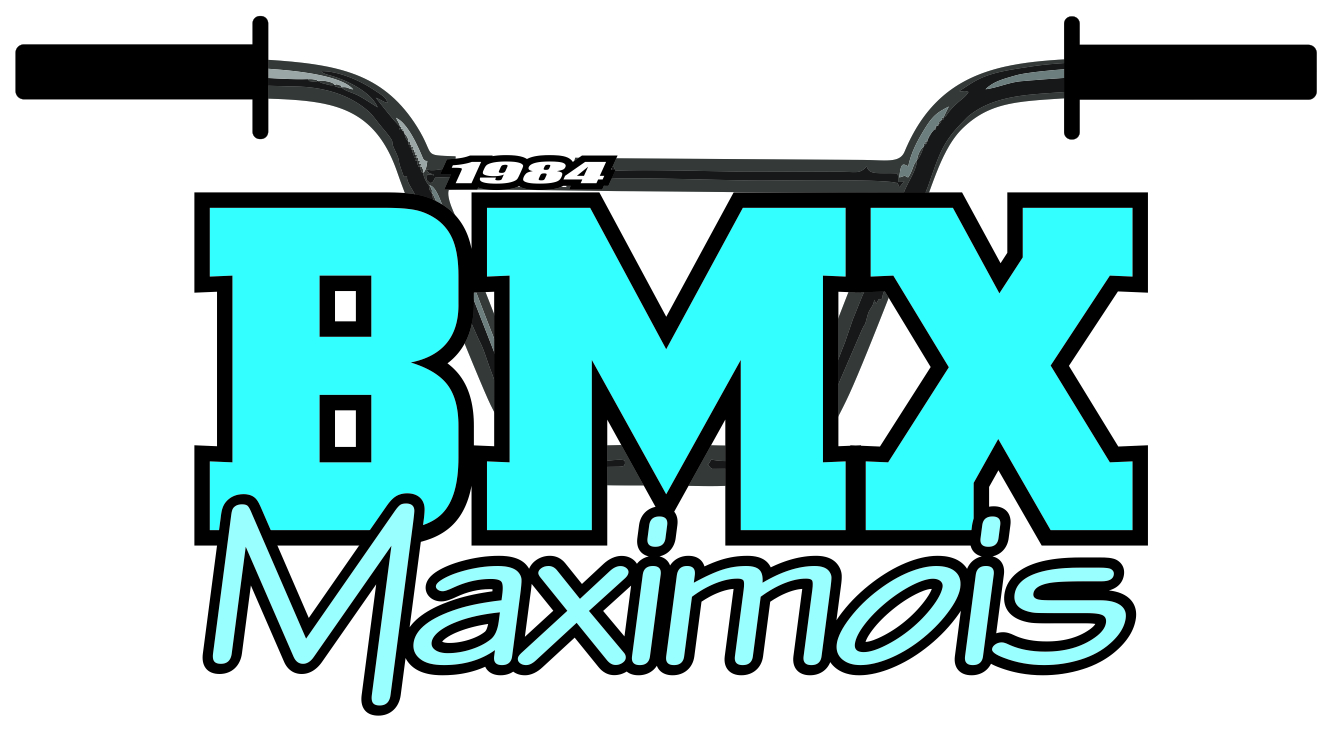 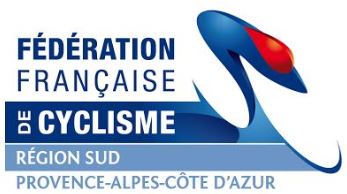 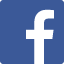 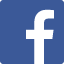 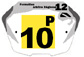 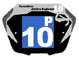 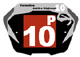 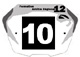 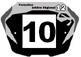 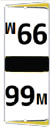 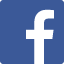 Protocole sanitaire :	Protocole sanitaireLes conséquences liées au COVID-19 nous imposent la mise en place de mesures sanitairesStrictes.A partir du 30 Septembre 2021 le pass sanitaire s’étend à toute personnes de 12 ans et plus doncÀ partir des pilotes benjamins nés en 2009 avant le 3 octobre. Un stand sera mis en place auxAbords de l’entrée.Pour le bon déroulement de la manifestation, merci de vous y présenter avec votre passe sanitaireEt votre licence.La licence pourra être demandée pour vérification de l’âge du pilote. En cas de non-présentationDu passe sanitaire le pilote se verra refuser l’accès à la piste.La passe peut être vérifié soit sous format papier ou bien sous format numérique (viatousanticovid). Dans les deux cas, les preuves doivent contenir un QR code.Pour rappel, le Passe sanitaire est constitué soit :- D’un certificat de vaccination complet valide 7 jours après la dernière injection,- Ou d’un test PCR ou antigénique négatif datant de moins de 72 heures (au moment où il estPrésenté).- Ou d’un test PCR ou antigénique positif datant de moins de 6 mois (et de plus de 11 jours)attestant que la personne a déjà développé la maladie et qu'elle est donc naturellementimmunisée. D’avance nous vous remercions pour le respect des règles en lien avec cesmesures sanitaireToutes personnes devant rentrer dans l’enceinte de la piste staff, arbitre, bénévolesdevront également présenter un pass sanitaire valideLes conséquences liées au COVID-19 nous imposent la mise en place de mesures sanitaires strictes.A partir du 30 septembre 2021 le passe sanitaire s’étendà toutes personnes de 12ans et plus donc a partir des pilotes benjamins nés en 2009avant le 3 octobre.Un stand sera mis en place aux abords de l’entrée..Merci de respecter les gestes barrières enVigueur selon la situation les règles sont susceptibles d’évoluer à la date de la compétition.CONTACT CLUB ORGANISATEUR :Bmx.maximois@wanadoo.frChapon Franck : 06 64 24 74 08Le présidentNeveu Nathalie :06 08 76 48 98La secrétaire            BMX MAXIMOIS